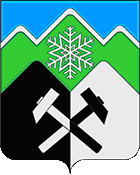 КЕМЕРОВСКАЯ ОБЛАСТЬ - КУЗБАССТАШТАГОЛЬСКИЙ МУНИЦИПАЛЬНЫЙ РАЙОНАДМИНИСТРАЦИЯ  ТАШТАГОЛЬСКОГО МУНИЦИПАЛЬНОГО РАЙОНАПОСТАНОВЛЕНИЕот    «13» января   2022   № 62-п	О внесении изменений в постановление администрации Таштагольского муниципального района от 27.05.2020 № 620-п «Об утверждении Положения об оплате  труда работников  муниципальных учреждений, подведомственных отраслевому (функциональному) органу администрации Таштагольского муниципального района – муниципальному казенному учреждению «Управление по физической культуре и спорту администрации Таштагольского муниципального района и работников Централизованной бухгалтерии отраслевого (функционального) органа администрации Таштагольского муниципального района – муниципального казенного учреждения «Управление по физической культуре и спорту администрации Таштагольского муниципального района»»         В соответствии с постановлением Правительства Кемеровской области-Кузбасса от 06.11.2020 года № 656 «О внесении изменений в постановление Коллегии Администрации Кемеровской области от 16.12.2010 N 551 «О введении новых систем оплаты труда работников государственных учреждений Кемеровской области»» (в редакции постановлений Коллегии Администрации Кемеровской области от 11.04.2013 № 156, от 16.10.2014 № 422, от 26.12.2016 № 531), на основании протеста прокуратуры от 05.03.2021 г. №7-2021, администрация Таштагольского муниципального района постановляет:1. Внести в постановление администрации Таштагольского муниципального района от 27.05.2020 № 620-п «Об утверждении Положения об оплате  труда работников  муниципальных учреждений, подведомственных отраслевому (функциональному) органу администрации Таштагольского муниципального района – муниципальному казенному учреждению «Управление по физической культуре и спорту администрации Таштагольского муниципального района и работников Централизованной бухгалтерии отраслевого (функционального) органа администрации Таштагольского муниципального района – муниципального казенного учреждения «Управление по физической культуре и спорту администрации Таштагольского муниципального района»» следующие изменения:Пункт 4 изложить в следующей редакции:«4. Контроль за исполнением постановления возложить на заместителя Главы Таштагольского муниципального района по социальным вопросам И.И. Болгову».В Положении об оплате  труда работников  муниципальных учреждений, подведомственных отраслевому (функциональному) органу администрации Таштагольского муниципального района – муниципальному казенному учреждению «Управление по физической культуре и спорту администрации Таштагольского муниципального района и работников Централизованной бухгалтерии отраслевого (функционального) органа администрации Таштагольского муниципального района – муниципального казенного учреждения «Управление по физической культуре и спорту администрации Таштагольского муниципального района»», утвержденном постановлением:1.2.1. Пункт 1.7. изложить в следующей редакции:«1.7. Месячная заработная плата работника, полностью отработавшего за этот период норму рабочего времени и выполнившего нормы труда (трудовые обязанности), не может быть ниже минимального размера оплаты труда, установленного федеральным законом.В состав минимального размера оплаты труда не входят следующие доплаты: выплаты за работу в местностях с особыми климатическими условиями (районный коэффициент), доплата за совмещение профессий (должностей), доплата за сверхурочную работу, доплата за работу в ночное время, доплата за работу в выходные и нерабочие праздничные дни. Указанные компенсационные выплаты начисляются работнику после определения заработной платы в размере не ниже минимального размера оплаты труда.». 2. Пресс-секретарю Главы Таштагольского муниципального района (М.Л. Кустова) разместить настоящее постановление на официальном сайте Администрации «Таштагольского муниципального района» в сети Интернет.3.  Контроль за исполнением настоящего постановления возложить на   заместителя Главы Таштагольского муниципального района по социальным вопросам И.И. Болгову.4. Настоящее постановление вступает в силу с момента подписания.Глава Таштагольскогомуниципального района                                                                        В.Н. Макута 